ОБЛАСТНОЕ ГОСУДАРСТВЕННОЕ БЮДЖЕТНОЕ  УЧРЕЖДЕНИЕ ДОПОЛНИТЕЛЬНОГО ОБРАЗОВАНИЯ «ДВОРЕЦ ТВОРЧЕСТВА ДЕТЕЙ И МОЛОДЁЖИ»ДОПОЛНИТЕЛЬНАЯ ОБЩЕРАЗВИВАЮЩАЯ ПРОГРАММА физкультурно-спортивной направленности«Юный борец»Объединение «Греко-римская борьба»Срок реализации программы: 01.06.2020 г .- 31.08.2020 г.Возраст обучающихся: 5 - 13 летАвторы-разработчики:Педагог дополнительного образованияАльберт Борисович Габитовг. Ульяновск, 2020 г.Структура дополнительной общеразвивающей программыКомплекс основных характеристик программы2. Комплекс организационно-педагогических условий1. КОМПЛЕКС ОСНОВНЫХ ХАРАКТЕРИСТИК ДОПОЛНИТЕЛЬНОЙ ОБЩЕРАЗВИВАЮЩЕЙ  ПРОГРАММЫ 
«Юный борец»1.1. Пояснительная записка.Организованная деятельность детей в период летних каникул позволяет сделать педагогический процесс непрерывным в течение всего календарного года. Основная цель в этот период – организация отдыха и оздоровления детей. Направленность программы – физкультурно-спортивная.	Нормативно-правовые основы разработки дополнительной общеразвивающей программы:Федеральный Закон Российской Федерации от 29.12.2012 г. № 273 «Об образовании в Российской Федерации» (далее – ФЗ № 273), Приказ Министерства Просвещения Российской Федерации от 9 ноября 2018 г. № 196 «Об утверждении порядка организации и осуществления образовательной деятельности по дополнительным общеобразовательным программам»Концепция развития дополнительного образования детей от 4 сентября 2014 г. № 1726Письмо Минобрнауки России от 18.11.15 №09-3242 Методические рекомендации по проектированию дополнительных общеразвивающих программ.СанПин 2.4.3172-14: «Санитарно-эпидемиологические требования к устройству, содержанию и организации режима работы образовательных организаций дополнительного образования детей».Устав ОГБУ ДО «Дворец творчества детей и молодёжи»Локальные акты ОГБУ ДО «Дворец творчества детей и молодёжи»Положение об организации образовательного процесса с использованием электронного обучения и дистанционных образовательных технологий в ОГБУ ДО ДТДМПисьмо Министерства образования и науки Ульяновской области  от 21.04.2020 №2822 Методические рекомендации «О реализации дополнительных общеобразовательных программ с применением электронного обучения и дистанционных образовательных технологий» Реализация дополнительной общеразвивающей программы «Юный борец» осуществляется по модели «Смешанное обучение»,  где предполагается от 30 до 80% времени на работу в электронном виде. Электронная среда используется в дополнение к основному традиционному учебному процессу для организации самостоятельной работы обучающихся (электронные материалы для самоподготовки, изучение истории греко-римской борьбы и др.)  В зависимости от способа коммуникации педагога и обучающихся, при реализации программы с применением электронного обучения (далее – ЭО) и дистанционных образовательных технологий (далее – ДОТ) в основном используются следующие типы организации образовательного процесса:- самообучение, организуемое, посредством воздействия обучаемого с образовательными ресурсами, при этом контакты с другими участниками образовательного процесса минимизированы;- индивидуализированное обучение, основанное на взаимодействии обучающегося с образовательными ресурсами, а также с педагогом в индивидуальном режиме.В условиях режима домашней самоизоляции/карантина занятия по программе ведутся с применением электронного обучения и дистанционных образовательных технологий. В случае снятия режима домашней самоизоляции/карантина используется модель очного обучения. 	Для  реализации дополнительной общеразвивающей программы «Юный борец» применяются образовательные интернет-ресурсы (к каждой теме программы прилепляется ссылка для изучения материала), также в социальных сетях размещается  теоретический материал и видеоуроки.Для обратной связи используются мессенжеры педагога и обучающихся, социальные сети.АКТУАЛЬНОСТЬ ПРОГРАММЫПрограмма реализуется по модели «Смешанное обучение». Программа знакомит детей с миром спорта,  способствует  развитию самоорганизованности и самоконтроля обучающихся, появлению навыков содержательного и познавательного свободного времяпровождения.АДРЕСАТ ПРОГРАММЫ	Возрастной диапазон  обучающихся  от  5 до 13 лет. Для обучающихся,  разных по возрасту, предусматривается дифференцируемый подход при определении индивидуального  творческого  задания  и назначения учебных заданий в процессе обучения. ОБЪЕМ ПРОГРАММЫ	Дополнительная общеразвивающая  программа  «Юный борец» реализуется  в летний каникулярный период. 	Для детей в возрасте от 5 до 8 лет – 3 часа в неделю;для детей в возрасте от 9 до 13 лет – 6 часов в неделю.ФОРМЫ ОРГАНИЗАЦИИ ОБРАЗОВАТЕЛЬНОГО ПРОЦЕССА И ВИДЫ ЗАНЯТИЙ. 	Обучение по программе ведется с использованием  форм обучения - электронное обучение и обучение с применением дистанционных образовательных технологий, в случае снятия режима домашней самоизоляции/карантина используется  - очное обучение.При очном обучении общеукрепляющие упражнения выполняются в спортивном зале.При электронном обучении и обучении с применением дистанционных технологий используются:- видеоуроки  - специально подготовленная видеозапись для обучающихся, к просмотру обучающийся может приступить в любое удобное время, а также возвращаться к нему в различных ситуациях;- чат-занятия – это занятия, которые проводятся с использованием чатов - электронной системы общения, проводятся синхронно, то есть все участники имеют доступ к чату в режиме онлайн.  РЕЖИМ ЗАНЯТИЙНастоящая программа рассчитана  на летний каникулярный период,   при кратности учебных занятий – 3 раза в неделю.    Продолжительность и число  занятий -  1,2 х 30 мин., с перерывом 10 мин. - при дистанционном обучении, 1,2 х 45 с перерывом 10 мин. - при очном обучении.1.2. Цели и задачи  программыЦели:обучение, усовершенствование мастерства греко-римской борьбы;формирование здорового образа жизни.Задачи:образовательные:дать ребятам систему теоретических знаний о здоровье человека, физической культуре, спорте;выработать у детей необходимые физические умения и навыки для здорового полноценного физического развития;развивающие:дать базовые знания, умения и навыки греко-римской борьбы;воспитание у детей полезных умений и навыков самосовершенствования и самопомощи;воспитательные:воспитать у детей устойчивый интерес и любовь к занятиям физической культурой и спортом;физическое воспитание, способствующее подъему общего тонуса и совершенствованию спортивной формы ребенка;привлечь родителей воспитанников к занятиям, поощрять их интерес к достижениям своих детей в объединении.1.3. Содержание  дополнительной общеразвивающей программы1.3.1. Учебный планСодержание учебного плана программыРаздел №1  Изучение истории возникновения  греко-римской борьбыТеория: История греко-римской борьбы. Первичные тренировки по греко-римской борьбе.Раздел №2  Основные приемы греко-римской борьбыТеория: страховка и как правильно падать при выполнение различных приемов греко-римской борьбы.Практика: изучение более сложных приемов борьбы, освоение страховки. Изучение падения после бросков, в целях самосохранения (само-страховка). Овладение навыками греко-римской борьбы. Закрепление мышц – путем специальных силовых тренировок борцов.Раздел №4 Развивающие игры и упражненияПрактика.Борьба с применением различных приемов.Отработка взаимодействия борцов в паре.Обучение парной борьбе.1.4.Планируемые результаты программыПредметные результаты:- основные сведения об истории возникновения греко-римской борьбыЛичностные результаты:- воспитание волевых качеств (целеустремлённости, настойчивости и упорства, смелости и решительности, выдержки, терпения и самообладания, самостоятельности и инициативности)Метапредметные результаты:	- выполнение комплексов упражнений по общей физической подготовке;	- воспитание навыка самостоятельных физических занятий.2.КОМПЛЕКС ОРГАНИЗАЦИОННО-ПЕДАГОГИЧЕСКИХ УСЛОВИЙ  ДОПОЛНИТЕЛЬНОЙ ОБЩЕРАЗВИВАЮЩЕЙ ПРОГРАММЫ«Юный борец»2.1. Календарный учебный график для детей, в возрасте от 5 до 8 лет (стартовый уровень)2.1. Календарный учебный график для детей, в возрасте от 9 до 13 лет (базовый уровень)2.2.Условия реализации программы.Материально-техническое обеспечениеДля электронного обучения и обучения с применением дистанционных образовательных технологий используются технические средства, а также информационно-телекоммуникационные сети, обеспечивающие передачу  по линиям связи указанной информации (образовательные онлайн-платформы, цифровые образовательные ресурсы, размещенные на образовательных сайтах, видеоконференции,  вебинары,  skype-общение, e-mail, облачные сервисы и т.д.).При очном обучении:спортивный зал;блины;гантели;спортивный мат;спортивная одежда и обувь;скакалки, мячи и т.д.2.3. Формы аттестации /контроля и оценочные материалыПромежуточная аттестация проводится в период изучения программы в форме чатов в мессенжерах педагога и обучающихся, соц.сетях.Итоговая аттестация  проводится по окончании  изучения всей программы  в форме тестовых опросов. 2.4. Оценочные материалыВ мессенджерах у каждого педагога  создана группа, через которую  происходит обмен информацией, даются задания и присылаются ответы. Также используются социальные сети.Проводятся педагогами  консультации по телефону в онлай-режиме (Вайбер или Ватсап). Индивидуальные занятия с обучающимися проводятся по видеосвязи в Вайбере и Ватсапе.2.5.Методические материалыВЕДУЩИЕ ПРИНЦИПЫПринципы личностно - ориентированного взаимодействия педагога и обучающихся.Принципы наглядности.Принципы индивидуализации – учет особенностей детей и организация индивидуального подхода к каждому обучающемуся.СПИСОК ЛИТЕРАТУРЫ1.	Бондарчук А.П. Периодизация спортивной тренировки. – 	Киев, «Олимпийская литература», 2005 – 304с.2.	Былеева Л.В. Подвижные игры. Практический материал: Учебное пособие. – М.: ТВТ Дивизион, 2015 – 278с.3.	Волков Л.В. Теория и методика детского и юношеского спорта. – Киев, «Олимпийская литература», 2012 – 296с.4.	Горбунов Г.Д. Психопедагогика спорта. – М.: Физкультура и спорт, 1986 – 207с.5.	Залетаев И.П. Общеразвивающие упражнения. – М.: Физкультура и спорт, 2002 – 120с.6.	Карелин А.О. Правильное питание	 при занятиях спортом и физкультурой. – СПб.: «Издательство «ДИЛЯ», 2013 – 256с.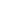 Рассмотрена и принята на заседании педагогического совета от «_____» _______________2020 г.Протокол № ____   УТВЕРЖДАЮИсполняющий обязанности директора  ОГБУ ДО ДТДМ    ____________ Т.Ю.Сергеева   Приказ № _______   от  «____» ____________________2020 г. 1.1. Пояснительная записка                                                                                                                       1 стр.1.2. Содержание программы                                                  6 стр.2.1. Календарный  учебный  график                                                                                           8  стр.2.2.Условия реализации программы                                                                                          8 стр.2.3. Формы аттестации  и оценочные материалы                                                                                                               9 стр.2.4. Методические материалы                                                          9 стр.2.5. Список литературы                                                                     9 стр.№п/пРазделыКоличество часовКоличество часовПримечание№п/пРазделыГруппа5 - 8 летГруппа9 – 13 летПримечаниеИзучение истории возникновения греко-римской борьбы12ЭО и ДОТОсновные приемы греко-римской борьбы1224Тренировка в залеРазвивающие игры и упражнения816ЭО и ДОТ/тренировка в залеИТОГО21 час42 часа№     п/пТема занятияКол-во часовФормазанятияДата проведения (число, месяц)Форма контроля1Изучение истории возникновения греко-римской борьбы1Подвижные игры ОФП1Отжим, приседания1Работа в парах навыки захвата1Регби на коленях. ОФП.1Работа в парах. Навыки захвата1Теория и закрепление с мостика упор1Упражнения на мосту упора1Упражнения с «блинами»1Подвижные игры ОФП1Отжим, приседания1Работа в парах навыки захвата1Регби на коленях. ОФП.12Работа в парах. Навыки захвата13Теория и закрепление с мостика упор14Упражнения на мосту упора15Упражнения с «блинами»16Развитие силы, ловкости17Регби на коленях, ОФП18Шпагаты, забег, ОФП19Упражнения на мосту, ОФП1ИТОГО21№     п/пТема занятияКол-во часовФормазанятияДата проведения (число, месяц)Форма контроля1Изучение истории возникновения греко-римской борьбы2Подвижные игры ОФП2Отжим, приседания2Работа в парах навыки захвата2Регби на коленях. ОФП.2Работа в парах. Навыки захвата2Теория и закрепление с мостика упор2Упражнения на мосту упора2Упражнения с «блинами»2Подвижные игры ОФП2Отжим, приседания2Работа в парах навыки захвата2Регби на коленях. ОФП.22Работа в парах. Навыки захвата23Теория и закрепление с мостика упор24Упражнения на мосту упора25Упражнения с «блинами»26Развитие силы, ловкости27Регби на коленях, ОФП28Шпагаты, забег, ОФП29Упражнения на мосту, ОФП2ИТОГО42